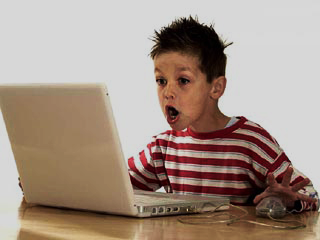 Гиперактивность... Что это? Гипердинамический синдром — повышенная двигательная активность, сочетающаяся с неусидчивостью, повышенной отвлекаемостью, рассеянностью, нарушением концентрации внимания, повышенной возбудимостью.Распространенность до 30 % среди детей 2-7 летПортрет гиперактивного ребенкане реагирует на запреты и ограниченияне ходит. Бегает!!!беспокойно спитневнимателен к предметам и чувствам окружающихочень общителен, но связи поверхностнылюбит шумные, подвижные игры. игры с правилами даются с трудомимеются различные нарушения речи Как утихомирить «разбушевавшегося» ребенкаЕсли ребенок носится по квартире без остановки, кричит не своим голосом, катается по полу, совершает хаотичные движения руками и ногами и совершенно не слышит, что вы ему говорите — поймайте его, обнимите и тихим голосом предложите поиграть:Вспомни, как кричит корова (лягушка, собака). Сосчитай от 1до 20, а потом наоборот.«Замри-отомри».«День-ночь» (бегай - спи). «Море волнуется». «Кошки-мышки», «Шторм-штиль». «Пульт». Договориться заранее, что при нажатии «кнопки»  (или носа) у ребенка идет «замедление» или «выключается звук»«Тигр на охоте», долго сидит в засаде (можно вместе под одеялом), «Паук в паутине»,  «Ловим осторожную бабочку».   «Кит». Он делает глубокий вдох и ныряет на глубину искать на дне кораллы (или плывет к материкам). «Громко-тихо». Слово повтори громче меня, затем тише.«Тяни-толкай». Чередовать напряжение и расслабление (двигаем диван, затем падаем и отдыхаем с шумным выдохом).«Рисовалочка-язык». Перед зеркалом высунуть язык и рисовать буквы, фигуры, цифры.«Колыбелька - малышу». Запеленать ребенка в покрывало  или простыню (возраст не имеет значения) и петь друг-другу колыбельные.«Пакетик или салфетка». Подбросить вверх. Пока падает вниз — надо громко смеяться. Как только упадет—замолчать«Капитан и корабль». Капитан дает команды «прямо», «налево», «направо», а корабль выполняет. Затем доплыть в прихожую(детскую) и расставить игрушку (кегли, мячи) на определенное место. Роли меняются.«Шлагбаум». Бегающему ребенку перегородить дорогу и назвать «пароль» (пропуск) по темам (например: придумать 5 слов со звуком А, назвать морское животное, мебель, деталь посуды, посчитать окна в квартире).«Мячик». Ребенок встает на корточки, взрослый ладонью по макушке легонько отстукивает разный ритм, а ребенок подпрыгивает на  корточках. «Веселый счет». Бегающему ребенку под счет надо 3 раза дунуть, 5 раз подпрыгнуть, 4 раза щелкнуть языком 2 раза сбегать на кухню и назад.«Копирка». Подражать за взрослым все действия и слова (переходя постепенно от резкого и громкого к плавному и тихому).«Жмурки». Сидеть тихо. После второго сигнала дудочки (колокольчика) с завязанными глазами, наощупь попросить убрать в определенное место кубики, мозаику.«Волшебный мешочек». Сшить его размером с ладошку. Положить туда мелкие игрушки , предметы (фасоль, макароны крупу) и попросить по описанию назвать предмет. Мешочек положить на голову и можно с ним как угодно двигаться и баловаться. Но чтобы он не упал!Кроме достижения мгновенного эффекта, эти игры помогут малышу себя контролировать, улучшат состояние речи. Важно!Быть терпеливыми, не терять самообладания, быть примером для ребенка.                                                            Советы логопеда родителям:игнорировать вызывающие поступки, поощрять малейшие случаи хорошего поведенияСлово «нельзя» произносить не чаще 3 раз (когда опасность для жизни). Часто такой ребенок не в силах «затормозиться»Давать дробные, пошаговые инструкции в 1-2 заданияизбегать скопления людей, резких звуков, грубый тон разговора и конфликтов в семьеразвивать тактильные ощущения, мягкую интонацию голосасоблюдать режимДополнительно  Четкий распорядок , режим труда и отдыхаиспользовать в интерьере спокойные тона голубой цвет и все оттенки зеленогоограничить просмотр телевизора и время работы у компьютера работа с мелкими предметами, деталямифизическая нагрузка средней интенсивности, но длительная по времени (бег трусцой, плавание, велосипед)много массажа и водных процедурснизить потребление сахара, продуктов с салицилатами(газировки, жвачки, пищевые красители, ароматизаторы)консультация специалистов (невролога,психиатра, психолога и др.)